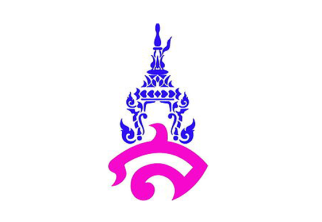 แผนการจัดการเรียนรู้กลุ่มสาระการเรียนรู้ภาษาไทย				โรงเรียนสาธิตมหาวิทยาลัยราชภัฏสวนสุนันทารายวิชา ภาษาไทยพื้นฐาน (ท๒๑๑๐๒) 			ภาคเรียนที่ ๒ ปีการศึกษา ๒๕๖๕หน่วยการเรียนรู้ที่ ๑ เรื่อง กาพย์เรื่องพระไชยสุริยา	ชั้นมัธยมศึกษาปีที่ ๑แผนการจัดการเรียนรู้ที่ ๕ เรื่อง คุณค่าที่ได้รับจากกาพย์เรื่องพระไชยสุริยา เวลาเรียน  ๑๐๐ นาที 					จำนวน ๒ คาบ							อาจารย์ประจำวิชา อาจารย์ภาคภูมิ  คล้ายทองมาตรฐานการเรียนรู้ 	มาตรฐาน ท ๕.๑เข้าใจและแสดงความคิดเห็น วิจารณ์วรรณคดีและวรรณกรรมไทยอย่างเห็นคุณค่าและนำมาประยุกต์ใช้ในชีวิตจริง	ตัวชี้วัดท ๕.๑  ม ๑/๓	อธิบายคุณค่าของวรรณคดีและวรรณกรรมที่อ่าน	ท ๕.๑  ม ๑/๔	สรุปความรู้และข้อคิดจากการอ่านเพื่อประยุกต์ใช้ในชีวิตจริงจุดประสงค์การเรียนรู้	ความรู้ (K)	นักเรียนสามารถอธิบายคุณค่าจากเรื่อง กาพย์เรื่องพระไชยสุริยาได้	ทักษะ / กระบวนการ (P)	นักเรียนสามารถสรุปความรู้จากเรื่อง กาพย์เรื่องพระไชยสุริยานำไปประยุกต์ใช้ในชีวิตจริงได้	คุณลักษณะอันพึงประสงค์ (A)	นักเรียนมีความมุ่งมั่นในการทำงานสาระสำคัญ	กาพย์เรื่องพระไชยสุริยา เป็นผลงานประพันธ์ของสุนทรภู่ แต่งขึ้นในสมัยรัชกาลที่ ๓ มีจุดประสงค์เพื่อใช้สำหรับเป็นแบบเรียนเรื่องตัวสะกด เนื้อหาของวรรณคดีเรื่องนี้สะท้อนให้เห็นคุณค่าในด้านสังคมและการเมือง กล่าวคือ เสนอภาพการล่มสลายของเมือง อันเนื่องมาจากการประพฤติทุจริตของผู้มีอำนาจ เหตุการณ์ในเมืองสาวะถีจึงเป็นอุทาหรณ์ให้แก่ประชาชนทุกคนที่จะต้องร่วมใจและปฏิบัติตนตามหลักคุณธรรม จริยธรรม เพื่อสร้างความสงบและสันติสาระการเรียนรู้	๑. การสรุปความรู้	๒. การวิเคราะห์คุณค่า	๓. การนำความรู้และคุณค่าที่ได้จากเรื่องไปประยุกต์ใช้ในชีวิตจริงสมรรถนะสำคัญ	ความสามารถในการคิดวิเคราะห์กระบวนการจัดการเรียนรู้ คาบที่ ๑ (จำนวน ๕๐ นาที)ขั้นนำ (จำนวน ๑๐นาที)	๑. ครูทบทวนความรู้เรื่อง คุณค่าของวรรณคดีและวรรณกรรม ตามหัวข้อ ทั้ง ๔ หัวข้อดังนี้		๑) คุณค่าด้านวรรณศิลป์		๒) คุณค่าด้านแนวคิด		๓) คุณค่าด้านเนื้อหา		๔) คุณค่าด้านสังคม	๒. ครูเชื่อมโยงเข้าสู่บทเรียน โดยการสุ่มถามนักเรียนจำนวน ๓ คน  โดยใช้คำถามสำคัญดังนี้		๑) นักเรียนคิดว่าคุณค่าที่นักเรียนได้วิเคราะห์ไปในชั่วโมงที่แล้ว จัดอยู่ในคุณค่าประเภทใดจากนั้นครู สรุปความรู้จากคำตอบของนักเรียน		แนวคำตอบ คุณค่าด้านเนื้อหาขั้นสอน (จำนวน ๔๐ นาที)	๑. ครูอธิบายความรู้เรื่อง  การสรุปความรู้  การวิเคราะห์คุณค่า และการนำความรู้และคุณค่าที่ได้ไปประยุกต์ใช้ในชีวิตจริง คาบที่ ๒ (จำนวน ๕๐ นาที)ขั้นนำ (จำนวน ๑๐ นาที)	๑. ครูทบทวนความรู้เรื่อง การสรุปความรู้  การวิเคราะห์คุณค่า และการนำความรู้และคุณค่าที่ได้ไปประยุกต์ใช้ในชีวิตจริง 	๒. ครูสุ่มนักเรียน โดยให้นักเรียนสรุปความรู้และอธิบายถึงความสำคัญของการสรุปความรู้       การวิเคราะห์คุณค่า และการนำความรู้และคุณค่าที่ได้ไปประยุกต์ใช้ในชีวิตจริง ให้เพื่อนฟัง	๓. ครูอธิบายคุณค่าด้านวรรณศิลป์ คุณค่าด้านแนวคิด และคุณค่าด้านสังคมที่ปรากฏในวรรณคดีเรื่อง กาพย์เรื่องพระไชยสุริยาขั้นสรุป (จำนวน ๑๐ นาที)	๑. ครูและนักเรียนร่วมกันอภิปราย สรุปความรู้เรื่อง	คุณค่าที่ได้จากเรื่อง กาพย์เรื่องพระไชยสุริยาและการนำคุณค่าไปประยุกต์ใช้ในชีวิตประจำวันสื่อการเรียนรู้	PowerPoint เรื่อง คุณค่าที่ได้รับจากวรรณคดีเรื่อง กาพย์เรื่องพระไชยสุริยาการวัดและการประเมินผล	การวัดประเมินผล	       ประเมินการสรุปความรู้และคุณค่า	เครื่องมือวัดและประเมินผล	        แบบประเมินการสรุปความรู้และคุณค่าแหล่งการเรียนรู้	สำนักงานคณะกรรมการการศึกษาขั้นพื้นฐาน. ๒๕๕๑. หนังสือเรียนสาระการเรียนรู้พื้นฐานวรรณคดี วิจักษ์ ชั้นมัธยมศึกษาปีที่ ๑. กรุงเทพฯ:โรงพิมพ์ สกสค. ลาดพร้าว.	อินเทอร์เน็ตบันทึกผลหลังการจัดกิจกรรมการเรียนรู้ผลการจัดกิจกรรมการเรียนรู้	ด้านความรู้ (K)………………………………………………………………………………………………………………………………………………………………………………………………………………………………	ด้านทักษะกระบวนการ (P)………………………………………………………………………………………………………………………………………………………………………………………………………………………………	ด้านคุณลักษณะอันพึงประสงค์ (A)………………………………………………………………………………………………………………………………………………………………………………………………………………………………ปัญหา และอุปสรรค		………………………………………………………………………………………………………………………………………………………………………………………………………………………………ข้อเสนอแนะ แนวทางในการแก้ไขปัญหา………………………………………………………………………………………………………………………………………………………………………………………………………………………………						ลงชื่อ......................................................................       							     (อาจารย์ภาคภูมิ  คล้ายทอง)แบบประเมินสมรรถนะของผู้เรียนชื่อ..............................................นามสกุล................................................ระดับชั้น....................เลขที่.............คำชี้แจง : ผู้สอนสังเกตพฤติกรรมของนักเรียน และทำเครื่องหมาย ✓ลงในช่องที่กำหนดตามระดับคุณภาพ							ลงชื่อ........................................ผู้ประเมิน							    (...............................................)						 วัน เดือน ปี ที่ประเมิน........../............../............เกณฑ์การให้คะแนนระดับคุณภาพดีมาก      	หมายถึง   พฤติกรรมที่ปฏิบัตินั้นชัดเจน และสม่ำเสมอ  	ให้คะแนน ๓ คะแนนดี          	หมายถึง   พฤติกรรมที่ปฏิบัตินั้นชัดเจน และบ่อยครั้ง   	ให้คะแนน ๒ คะแนน         พอใช้      	หมายถึง   พฤติกรรมที่ปฏิบัติบางครั้ง                      	ให้คะแนน ๑ คะแนน         ปรับปรุง 	หมายถึง   ไม่เคยปฏิบัติพฤติกรรมที่ปฏิบัตินั้นเลย        	ให้คะแนน ๐ คะแนน         เกณฑ์การสรุปดีมาก      	หมายถึง    คะแนนรวม  ๑๓-๑๕ คะแนนดี           		หมายถึง    คะแนนรวม  ๙-๑๒ คะแนน         พอใช้      	หมายถึง    คะแนนรวม  ๑-๘ คะแนน         ปรับปรุง   	หมายถึง    คะแนนรวม  ๐ คะแนน         แปลผล ระดับคุณภาพมากกว่า หรือเท่ากับระดับดีถือว่าผ่านเกณฑ์การประเมินแบบประเมินการสรุปความรู้คุณค่าระดับคะแนน๒๖-๓๐	 	ดีมาก๒๑-๒๕ 		ดี๑๕-๒๐		พอใช้๑๐-๑๔		ต้องปรับปรุงแบบสังเกตพฤติกรรมรายบุคคล	คำชี้แจง: ให้ผู้สอนสังเกตพฤติกรรมของนักเรียนระหว่างเรียน  แล้วขีด ✓ ลงในช่องที่ตรงกับระดับคะแนน๔ คือ ดีมาก๓ คือ ดี๒ คือ พอใช้๑ คือ ต้องปรับปรุงลงชื่อ.........................................................ผู้ประเมิน                                                                 		           									       ................../................../.................สมรรถนะด้านรายการประเมินระดับคุณภาพระดับคุณภาพระดับคุณภาพระดับคุณภาพสมรรถนะด้านรายการประเมินดีมาก(๓)ดี(๒)พอใช้(๑)ปรับปรุง(๐)ความสามารถในการคิดสามารถคิดวิเคราะห์และสังเคราะห์ได้ความสามารถในการคิดสามารถจำแนกข้อมูลได้ความสามารถในการคิดสามารถจัดหมวดหมู่ข้อมูลได้ความสามารถในการคิดสามารถอธิบายลักษณะของข้อมูลได้ความสามารถในการคิดสามารถเปรียบเทียบลักษณะของข้อมูลได้การประเมินดีมาก( ๓ )พอใช้( ๒ )ปรับปรุง( ๑ )ค่าน้ำหนักคะแนนอธิบายคุณค่าอธิบายคุณค่าจากเรื่องกาพย์พระไชยสุริยาได้อย่างถูกต้อง ครบถ้วนตรงตามเนื้อหา ตรงประเด็น สอดคล้องกับเรื่องที่เรียนอธิบายคุณค่าจากเรื่องกาพย์พระไชยสุริยาได้อย่างถูกต้อง แต่ผิดไม่เกิน ๓ ข้ออธิบายคุณค่าจากเรื่องกาพย์พระไชยสุริยาได้อย่างถูกต้อง แต่ผิดมากกว่า ๓ ข้อขึ้นไปการสรุปความรู้สรุปความรู้ได้อย่างชัดเจน ตรงประเด็น เข้าใจง่าย ไม่ยืดเยื้อ และสามารถนำความรู้ไปใช้ได้ในชีวิตจริงสรุปความรู้ได้อย่าง ชัดเจน ตรงประเด็น เข้าใจง่าย สรุปความรู้ ไม่สอดคล้องกับเนื้อหาการใช้ภาษาใช้ภาษาสละสลวย สะกดถูกต้องตามหลักไวยากรณ์ สื่อความหมายชัดเจนไม่กำกวม เข้าใจง่ายเขียนสะกดคำได้ถูกต้องตามหลักไวยากรณ์ สื่อความหมายชัดเจน เข้าใจง่ายเขียนสื่อความหมายได้ชัดเจน เข้าใจง่ายรวมรวมรวมรวมที่ชื่อความมุ่งมั่นในการทำงานความมุ่งมั่นในการทำงานความมุ่งมั่นในการทำงานความมุ่งมั่นในการทำงานความสามัคคีภายในกลุ่มความสามัคคีภายในกลุ่มความสามัคคีภายในกลุ่มความสามัคคีภายในกลุ่มความตั้งใจในการทำกิจกรรมความตั้งใจในการทำกิจกรรมความตั้งใจในการทำกิจกรรมความตั้งใจในการทำกิจกรรมการมีส่วนร่วมในชั้นเรียนการมีส่วนร่วมในชั้นเรียนการมีส่วนร่วมในชั้นเรียนการมีส่วนร่วมในชั้นเรียนที่ชื่อ๔๓๒๑๔๓๒๑๔๓๒๑๔๓๒๑